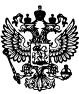 Муниципальное казенное общеобразовательное учреждение«Нижне-Инхеловская основная общеобразовательная школа»Приказ № 26от 12 августа 2020 по МКОУ «Н-Инхеловская ООШ»«О назначении ответственных лиц за проведение термометрии обучающихся и учащихся»В целях предупреждения распространения коронавирусной инфекции (COVID-19), во исполнение п. 1.6 Методических рекомендаций MP 3.1/2.4.0178/1-20 «Рекомендации по организации работы образовательных организаций в условиях сохранения рисков распространения повой коронавирусной инфекции (COV1D-19)» и Санитарно-эпидемиологических правил СП 3.1/2.4.3598-20 «Санитарно- эпидемиологические требования к устройству, содержанию и организации работы образовательных организаций и других объектов социальной инфраструктуры для детей и молодежи в условиях распространения новой коронавирусной инфекции (COVID-19)»П Р И К А З Ы В А Ю:Ввести систему «утреннего фильтра» на центральном входе с обязательной термометрией сотрудников и обучающихся с помощью бесконтактных термометров.Назначить ответственными лицами за измерение температуры тела сотрудников МКОУ«Н-Инхеловская ООШ» учителя –организатора ОБЖ Гаджикадиева К.Б.и Нисрибегова И.А.Назначить ответственными лицами за измерение температуры тела обучающихся МКОУ«Н-Инхеловская ООШ» учителя –организатора ОБЖ Гаджикадиев К.Б.  и дежурного учителя.Результаты измерений заносить в журнал регистрации показаний термометрии с данными температуры от 37,1 и выше.Нисрибегову Израил Азизовичу , заведующему хозяйством, обеспечить:бесперебойную работу бесконтактных термометров;сотрудников, осуществляющих «утренний фильтр» средствами индивидуальной защиты органов дыхания (масками) из расчета на 1 сотрудника:1маска на 2 часа работы и не менее 10 масок в случае выявления лиц с признаками инфекционного заболевания и/или повышенной температуры теланаличие кожных антисептиков и исправность работы бесконтактных и локтевых дозаторов.Хабибову Умардибир Магомедовичу , старшей вожатой, для «утреннего фильтра» подготовить:списки обучающихся с номерами телефонов родителей (законных представителей) для оповещения родителей (законных представителей) в случае выявления у ребенка признаков инфекционного заболевания и/или повышенной температуры тела.«Журнал термометрии» для фиксации в случае выявления повышенной температуры тела для сотрудников и обучающихся.Контроль исполнения настоящего приказа оставляю за собой.Директор школы 	Х.М.Магомедов С приказом ознакомлены:«__» августа 2020г.   	«__» августа 2020г.   	«     » августа 2020г. _ 	«__» августа 2020г.   	«__» августа 2020г.   	«__» августа 2020г.   	«__» августа 2020г.   	«__» августа 2020г.   	«__» августа 2020г.   	«__» августа 2020г.   	«__» августа 2020г.   	«__» августа 2020г.   	«__» августа 2020г. 	.«__» августа 2020г.   	«__» августа 2020г. 	.E-mail: inkhelovskayaoosh@mail.ru	тел.89648888665	368973. с. Н-Инхело Ботлихского района РДОГРН-1030500682882,	ИНН-0506005892,	КПП-050601001